Interview Preparation Brainstorm Sheet 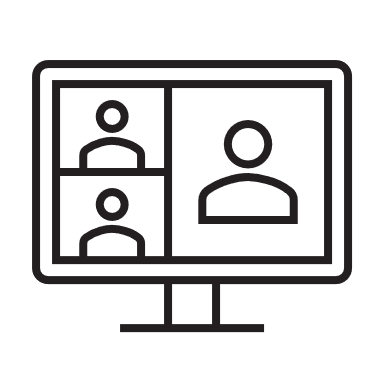 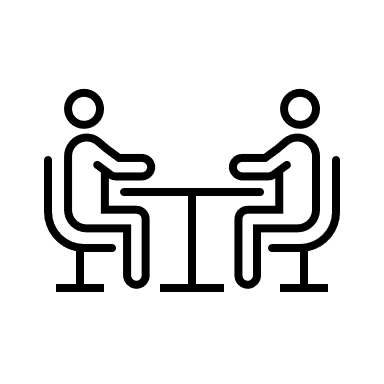 An interview is the final and most important part of the hiring process. You and the employer will have a conversation to get to know each other better. The employer wants to find out more about you and make sure you’re the right person for the job. You also have an opportunity to find out if the workplace is right for you.For each of the categories below, brainstorm how you could make a good impression.Physical Appearance/Hygiene Clean clothing that is appropriate Brushed hair, showered, “cleaned yourself up”Body Language/Manners Open body language (not stiff)Walk in confidentNo slouching, straight postureSpeaking/Tone of VoiceClear toneAvoid stutteringConfident, don’t sound hesitantGreet the employer (hello, handshake, wave, etc) Preparation for the Meeting (getting there, what to bring, what to say, etc.)Practice possible interview questionsBring any documents the employer could possibly want/needArrive on time, maybe even a bit early just in case